Placement / Self-employment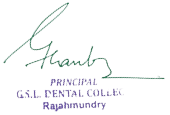 Name of the studentName of the employer with contact detailsB.Sai Naga MounikaDr.ShilpaShilpa dental clinic, Guntur.L.Durga PrathimaDr. Sajan AnandAyush Dental care, Amalapuram9848907789Mega kumari JainDr.DeepaDeepa dental clinic08832425888M.Sai KavyaDr. K. SudhakarKakathiya Superspeciality Dental Clinic, Warangal.N.Santhoshi Durga Lakshmi Dr. JagadeeshAdvitha dental hospital, Rajahmundry.N.JagannadhIndian ArmyP.SatishDr. Bhargav ReddySmile Dental Care, Hyderabad.9542918817Name of the studentName of the employer with contact detailsMohammed jubeda khan durraniDr.U.V.V.Satyanarayana ph:8019637419Gokina Sri vidyaDr sirisha (Nakshatra dental hosp peddapuram)Himabindu DatlaDr. Naga chandrikaKILLADI SUNIL KANTHDR.SALADI VEERA VENKATESH7095905509Kolagadi durga satya sai easwar Dr S VENKATESH 7095905509Koti sushmitaKoti sushmita 9948270518Madhuri GollamanadalaDr.N.B.Ramakrishna, smiline dental hospitalPravallika. ChitikelaDr. Ruttala .Ganesh Kumar 8712229229Somisetty Dimpul kavyaDr.priyanka 9985062069Vagu SamanvithaDr. Afzal Khan 9494660466Yaramati Kumar ChowdaryDr. Ghanta Sunil 9849551234